Prezydent Miasta Pruszkowa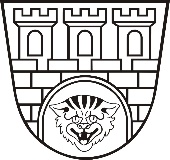 Zarządzenie nr  206/2022Prezydenta Miasta Pruszkowaz dnia 30 sierpnia  2022 r.w sprawie powierzenia stanowiska Dyrektora                                    Szkoły Podstawowej Nr 3 im. Miry Zimińskiej-Sygietyńskiej w Pruszkowie, al. Wojska Polskiego 34  Na podstawie art. 63 ust. 1, 12 i 21 w związku z art. 29 ust. 1 pkt 2 ustawy z dnia 14 grudnia 
2016 r. - Prawo oświatowe (t. j. Dz. U. z 2021 r. poz. 1082 ze zm.) oraz art. 30 ust. 1 i 2 pkt 5 ustawy 
z dnia 8 marca 1990 r. o samorządzie gminnym (t. j. Dz. U. z 2022 r. poz. 559 ze zm.) zarządzam, co następuje:§ 1Z uwagi na fakt, że do konkursu na stanowisko dyrektora Szkoły Podstawowej Nr 3 w Pruszkowie nie zgłosił się żaden kandydat, w porozumieniu z organem sprawującym nadzór pedagogiczny oraz po uzyskaniu pozytywnej opinii Rady Pedagogicznej, powierza się Pani Elżbiecie Żurawieckiej stanowisko Dyrektora Szkoły Podstawowej Nr 3 im. Miry Zimińskiej – Sygietyńskiej w Pruszkowie, al. Wojska Polskiego 34, na okres od dnia 1 września 2022 r. do dnia 31 sierpnia 2023 r. § 2Zarządzenie podlega publikacji w Biuletynie Informacji Publicznej Urzędu Miasta Pruszkowa.§ 3Zarządzenie wchodzi w życie z dniem podpisania.Prezydent Miasta Pruszkowa                                                                                                    			Paweł Makuch 